Schatzmeisterin Daniela HeuerBergstr. 431089 Duingen OT Coppengrave		E-Mail: familie.heuer@gmx.deName, Vorname	:											Straße, Hausnr.	: 											Plz, Wohnort		: 											Geburtsdatum		: 				Telefon		: 				E-Mail : 						Versichert bei Krankenkasse	: 										Mitglied ab : 				 Abteilung : 								Erteilung eines Sepa Lastschriftmadats für die Mitgliedsbeiträge des TSV Coppengrave e.V.Gläubiger- Identifikationssnummer TSV Coppengrave e.V. :	DE74ZZZ00000136183Kontobesitzer	 	: 									Kreditinstitut		: 									IBAN	oder Kontonummer	: DE BIC oder Bankleitzahl	:	          Mit der Unterschrift erkenne ich die Vereinssatzung vorbehaltlos an.Ich ermächtige den TSV Coppengrave e.V. Zahlungen von meinem Konto mittelsLastschrift einzuziehen.Zugleich weise ich mein Kreditinstitut an, die vom TSV Coppengrave e.V. von meinem Konto gezogenen Lastschriften einzulösen.Der Einzug der Lastschriften erfolgt im März und im September jeden Jahres.  Ort				          Datum		Unterschrift (bei Minderjährigen gesetzlicher Vertreter)Vorname, Name des Kontoinhabers					Unterschrift des KontoinhabersBankverbindung TSV Coppengrave e.V.  : Sparkasse Hildesheim – Kontonr. : 14018570 – BLZ 25950130BIC: NOLADE21HIK 		IBAN:	DE15259501300014018570Verein für Breitensport – offene Jugendarbeit – Mannschaftssportin den AbteilungenFußball – Tischtennis – Tennis – Gymnastik/Turnen – Schwimmen – Jedermannsport – Tanzen - Rehabilitationssport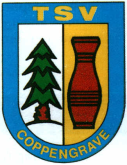 